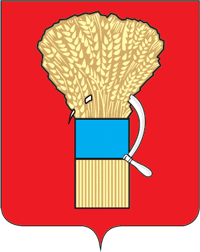 ДУМА УССУРИЙСКОГО ГОРОДСКОГО ОКРУГАР Е Ш Е Н И Е28.07.2020				       г. Уссурийск                                    № 250-НПАО Положении о порядке регистрации Уставов  территориального общественного самоуправления Уссурийского городского округа без образования юридического лицаВ  соответствии  с  Федеральным   законом   от   6   октября  2003  года № 131-ФЗ  "Об   общих   принципах  организации  местного   самоуправления в  Российской   Федерации" и Уставом Уссурийского городского округа,  Дума  Уссурийского  городского  округа РЕШИЛА:1. Утвердить Положение о порядке регистрации Уставов  территориального общественного самоуправления Уссурийского городского округа без образования юридического лица (прилагается).2. Опубликовать настоящее решение в источнике для официального опубликования.3. Настоящее решение вступает в силу со дня его официального опубликования.Положение о порядке регистрации Уставов территориального общественного самоуправления Уссурийского городского округа без образования юридического лица                    I. Общие положения1. Настоящее Положение о порядке регистрации Уставов территориального общественного самоуправления Уссурийского городского округа без образования юридического лица (далее - Положение) разработано в соответствии с Федеральным законом от 6 октября 2003 года № 131-ФЗ "Об общих принципах организации местного самоуправления в Российской Федерации", Уставом Уссурийского городского округа и определяет порядок регистрации Уставов территориального общественного самоуправления Уссурийского городского округа без образования юридического лица (далее - Устав ТОС).2. Устав ТОС подлежит обязательной регистрации.3. Регистрацию Устава ТОС осуществляет администрация Уссурийского городского округа.4. Распоряжением администрации Уссурийского городского округа определяется отраслевой (функциональный) орган администрации Уссурийского городского округа, осуществляющий регистрацию Устава  ТОС (далее - Уполномоченный орган).	II. Порядок регистрации Устава ТОС 1. Для регистрации Устава ТОС председатель совета (комитета) территориального общественного самоуправления, избранный  на  собрании (конференции) территориального общественного самоуправления, предоставляет в Уполномоченный орган следующие документы:заявление о регистрации Устава ТОС в свободной форме;Устав ТОС, прошитый, пронумерованный в двух экземплярах;протокол собрания (конференции) граждан территориального общественного самоуправления о принятии  Устава ТОС, подписанный председательствующим  и секретарем собрания (конференции) граждан;протокол собрания (конференции) граждан территориального общественного самоуправления об избрании председателя совета (комитета) территориального общественного самоуправления из состава совета (комитета), подписанный председательствующим и секретарем собрания (конференции) граждан.2. Устав ТОС рассматривается Уполномоченным органом на соответствие действующему законодательству Российской Федерации, Приморского края и муниципальным правовым актам Уссурийского городского округа в течение 10 рабочих дней с даты его поступления в Уполномоченный орган.  3. По результатам рассмотрения Устава  ТОС, в срок указанный в пункте 2 раздела II Положения, приказом Уполномоченного органа принимается решение о регистрации Устава ТОС или отказе в его регистрации.При принятии решения о регистрации Уставу ТОС присваивается регистрационный номер. На титульном листе каждого из двух экземпляров Устава ТОС в правом верхнем углу документа Уполномоченным органом проставляется регистрационный номер Устава ТОС.4. Регистрационный номер Устава ТОС представляет собой последовательный ряд арабских цифр:1) Первые две цифры – код округа органа территориального общественного самоуправления:01- Центральный,  02- Западно-Центральный, 03 - Юго-Центральный, 04 - Железнодорожная  слобода, 05 - Южно-слободской, 06 - Мелькомбинат, 07 - Междуречье, 08 - Южный, 09 - Северный, 10 - Восход, 11 - 5-6 км, 12- Доброполье;2) Вторые четыре цифры - порядковый номер;3) Третьи восемь цифр - дата регистрации.5. Устав ТОС вступает в силу с даты его регистрации  Уполномоченным органом.6. В течение 3 рабочих дней с даты регистрации Устава ТОС председателю совета (комитета) территориального общественного самоуправления, избранному непосредственно на собрании (конференции) территориального общественного самоуправления гражданами, из состава совета (комитета) (далее - председатель совета (комитета)) Уполномоченным органом один экземпляр зарегистрированного Устава ТОС выдается нарочно под роспись или направляется посредством почтовой связи. Второй экземпляр Устава ТОС остается в администрации Уссурийского городского округа. Его сохранность обеспечивает Уполномоченный орган.7. В случае отказа в регистрации Устава ТОС  Уполномоченный орган в течение 3 рабочих  дней с даты принятия решения об отказе, в форме приказа, направляет председателю совета (комитета) мотивированное письмо об отказе в регистрации Устава ТОС, с указанием причин отказа в регистрации и возвращает ему один экземпляр Устава ТОС посредством почтовой связи или выдает ему нарочно под роспись. Второй экземпляр Устава ТОС остается в администрации Уссурийского городского округа. Его сохранность обеспечивает Уполномоченный орган.8. Основаниями для отказа в регистрации Устава  ТОС являются:1) несоответствие действующему законодательству Российской Федерации, Приморского края и муниципальным правовым актам Уссурийского городского округа;2) предоставление неполного перечня документов установленных п.1 раздела II Положения; 3) не соответствие Устава ТОС требованиям, установленным п.1 раздела II Положения.9. Отказ в регистрации Устава ТОС может  быть  обжалован в судебном порядке.10. Изменения и дополнения, вносимые в Устав ТОС, подлежат регистрации в порядке и в сроки, установленные настоящим Положением для регистрация Устава ТОС, и вступают в силу с даты их регистрации Уполномоченным органом. Председатель ДумыУссурийского городского округа ____________А.Н. ЧернышГлава Уссурийского городского округа _________________Е.Е. КоржПриложениек решению Думы Уссурийскогогородского округаот 28.07.2020 года № 250-НПА